This band plan has been developed in consultation with the Curriculum into the Classroom (C2C) project team.School name: School name: School name: School name: School name: Australian Curriculum: Languages                                       Australian Curriculum: Languages                                       Australian Curriculum: Languages                                       Band:  Languages subject: Identify curriculumLanguages learning areaThe Australian Curriculum: Languages is designed to enable all students to engage in learning a language in addition to English. The interrelationship of language, culture and learning provides the foundation for the Australian Curriculum: Languages. In the Languages learning area the focus is on both language and culture, as students learn to communicate meaningfully across linguistic and cultural systems, and different contexts. This process involves reflection and analysis, as students move between the new language being learnt and their own existing language(s). It is a reciprocal and dynamic process which develops language use within intercultural dimensions of learning experiences. It is not a ‘one plus one’ relationship between two languages and cultures, where each language and culture stay separate and self-contained. Comparison and referencing between (at least) two languages and cultures build understanding of how languages ‘work’, how they relate to each other and how language and culture shape and reflect experience; that is, the experience of language using and language learning. The experience of being in two worlds at once involves noticing, questioning and developing awareness of how language and culture shape identity. The Australian Curriculum: Languages is designed to enable all students to engage in learning a language in addition to English. The interrelationship of language, culture and learning provides the foundation for the Australian Curriculum: Languages. In the Languages learning area the focus is on both language and culture, as students learn to communicate meaningfully across linguistic and cultural systems, and different contexts. This process involves reflection and analysis, as students move between the new language being learnt and their own existing language(s). It is a reciprocal and dynamic process which develops language use within intercultural dimensions of learning experiences. It is not a ‘one plus one’ relationship between two languages and cultures, where each language and culture stay separate and self-contained. Comparison and referencing between (at least) two languages and cultures build understanding of how languages ‘work’, how they relate to each other and how language and culture shape and reflect experience; that is, the experience of language using and language learning. The experience of being in two worlds at once involves noticing, questioning and developing awareness of how language and culture shape identity. The Australian Curriculum: Languages is designed to enable all students to engage in learning a language in addition to English. The interrelationship of language, culture and learning provides the foundation for the Australian Curriculum: Languages. In the Languages learning area the focus is on both language and culture, as students learn to communicate meaningfully across linguistic and cultural systems, and different contexts. This process involves reflection and analysis, as students move between the new language being learnt and their own existing language(s). It is a reciprocal and dynamic process which develops language use within intercultural dimensions of learning experiences. It is not a ‘one plus one’ relationship between two languages and cultures, where each language and culture stay separate and self-contained. Comparison and referencing between (at least) two languages and cultures build understanding of how languages ‘work’, how they relate to each other and how language and culture shape and reflect experience; that is, the experience of language using and language learning. The experience of being in two worlds at once involves noticing, questioning and developing awareness of how language and culture shape identity. Identify curriculumCourse organisationThis band plan is for a second language learner pathway using the F(P)–Year 10 sequence of learning. The Australian Curriculum: Languages — German is banded, with content descriptions indicating the nature and scope of learning over two year spans. Teachers will need to make decisions about what aspects of the content descriptions, will be taught in what year of their program. Year by year, programs can then be used to inform the development of short-term programs (that is, one term/several weeks).The two strands — Communicating and 	Understanding — are interrelated in relation to language use for different purposes in different contexts. The strands and sub-strands do not operate in isolation. The relative contribution of each sub-strand differs for described languages, pathways and bands of learning. The sub-strands are further differentiated according to a set of ‘threads’ that support the internal organisation of content in each sub-strand. The ‘threads’ are designed to capture the range and variety in the scope of learning and a means for expressing the progression of content across the learning sequences.The strands reflect three important aspects of language learning:communicationanalysis of aspects of language and culturereflection that involvesreflection on the experience of communicatingreflection on comparative dimensions of the languages available in students’ repertoires (for example, the first language in relation to second language and self in relation to others).When developing teaching and learning programs teachers should consider:the relationship between each of the curriculum components (band descriptions, content descriptions, elaborations and achievement standards) to describe the level/expectations of language teaching and learning at a given moment in time and over timethe level of complexity at which student learning can be pitched integrating the two strands to ensure holistic learning, including  active language use and the development of related knowledge, understandings and reflective capabilitiesdrawing on the content descriptions from a number of sub-strands and integrating these to create meaningful learning experiences for the learners in their context developing a variety of learning experiences that are relevant, rigorous and meaningful and allow for different rates of development, in particular for younger students and for those who need extra support opportunities for integration of learning between Languages and with other learning areas.This band plan is organised to:align with the Australian Curriculum: Languages — German, which is organised in band levels for the achievement standard and content descriptionsprovide a course structure and content that includes a sequence of teaching and learning and identification of opportunities for assessment and feedback, organised in units according to bands, and developed using the Australian Curriculum: Languages — German content descriptions and achievement standardsprovide flexibility to enable schools to make decisions about implementation, based on local context and needs of students. The sequence of learning for this band plan is a second language learner pathway F(P)–Year 10 sequence. This band plan is for a second language learner pathway using the F(P)–Year 10 sequence of learning. The Australian Curriculum: Languages — German is banded, with content descriptions indicating the nature and scope of learning over two year spans. Teachers will need to make decisions about what aspects of the content descriptions, will be taught in what year of their program. Year by year, programs can then be used to inform the development of short-term programs (that is, one term/several weeks).The two strands — Communicating and 	Understanding — are interrelated in relation to language use for different purposes in different contexts. The strands and sub-strands do not operate in isolation. The relative contribution of each sub-strand differs for described languages, pathways and bands of learning. The sub-strands are further differentiated according to a set of ‘threads’ that support the internal organisation of content in each sub-strand. The ‘threads’ are designed to capture the range and variety in the scope of learning and a means for expressing the progression of content across the learning sequences.The strands reflect three important aspects of language learning:communicationanalysis of aspects of language and culturereflection that involvesreflection on the experience of communicatingreflection on comparative dimensions of the languages available in students’ repertoires (for example, the first language in relation to second language and self in relation to others).When developing teaching and learning programs teachers should consider:the relationship between each of the curriculum components (band descriptions, content descriptions, elaborations and achievement standards) to describe the level/expectations of language teaching and learning at a given moment in time and over timethe level of complexity at which student learning can be pitched integrating the two strands to ensure holistic learning, including  active language use and the development of related knowledge, understandings and reflective capabilitiesdrawing on the content descriptions from a number of sub-strands and integrating these to create meaningful learning experiences for the learners in their context developing a variety of learning experiences that are relevant, rigorous and meaningful and allow for different rates of development, in particular for younger students and for those who need extra support opportunities for integration of learning between Languages and with other learning areas.This band plan is organised to:align with the Australian Curriculum: Languages — German, which is organised in band levels for the achievement standard and content descriptionsprovide a course structure and content that includes a sequence of teaching and learning and identification of opportunities for assessment and feedback, organised in units according to bands, and developed using the Australian Curriculum: Languages — German content descriptions and achievement standardsprovide flexibility to enable schools to make decisions about implementation, based on local context and needs of students. The sequence of learning for this band plan is a second language learner pathway F(P)–Year 10 sequence. This band plan is for a second language learner pathway using the F(P)–Year 10 sequence of learning. The Australian Curriculum: Languages — German is banded, with content descriptions indicating the nature and scope of learning over two year spans. Teachers will need to make decisions about what aspects of the content descriptions, will be taught in what year of their program. Year by year, programs can then be used to inform the development of short-term programs (that is, one term/several weeks).The two strands — Communicating and 	Understanding — are interrelated in relation to language use for different purposes in different contexts. The strands and sub-strands do not operate in isolation. The relative contribution of each sub-strand differs for described languages, pathways and bands of learning. The sub-strands are further differentiated according to a set of ‘threads’ that support the internal organisation of content in each sub-strand. The ‘threads’ are designed to capture the range and variety in the scope of learning and a means for expressing the progression of content across the learning sequences.The strands reflect three important aspects of language learning:communicationanalysis of aspects of language and culturereflection that involvesreflection on the experience of communicatingreflection on comparative dimensions of the languages available in students’ repertoires (for example, the first language in relation to second language and self in relation to others).When developing teaching and learning programs teachers should consider:the relationship between each of the curriculum components (band descriptions, content descriptions, elaborations and achievement standards) to describe the level/expectations of language teaching and learning at a given moment in time and over timethe level of complexity at which student learning can be pitched integrating the two strands to ensure holistic learning, including  active language use and the development of related knowledge, understandings and reflective capabilitiesdrawing on the content descriptions from a number of sub-strands and integrating these to create meaningful learning experiences for the learners in their context developing a variety of learning experiences that are relevant, rigorous and meaningful and allow for different rates of development, in particular for younger students and for those who need extra support opportunities for integration of learning between Languages and with other learning areas.This band plan is organised to:align with the Australian Curriculum: Languages — German, which is organised in band levels for the achievement standard and content descriptionsprovide a course structure and content that includes a sequence of teaching and learning and identification of opportunities for assessment and feedback, organised in units according to bands, and developed using the Australian Curriculum: Languages — German content descriptions and achievement standardsprovide flexibility to enable schools to make decisions about implementation, based on local context and needs of students. The sequence of learning for this band plan is a second language learner pathway F(P)–Year 10 sequence. Identify curriculumBand descriptionThe nature of the learners These years represent a transition to secondary school. Students in this sequence bring with them an established capability to interact in different situations, to engage with a variety of texts and to communicate with some assistance about their immediate world and that of German-speaking communities. They have experience in analysing the major features of the language system and in reflecting on the nature of intercultural exchanges in which they are involved. German language learning and use German is used for a range of classroom interactions and transactions, and for creating and maintaining a new class dynamic, explaining and practising language forms, reflecting on ways of thinking and learning, and developing cultural understanding. Learners are encouraged to socialise and interact with users of German beyond the classroom. Additional opportunities for interaction in the target language are provided by purposeful and integrated use of digital technologies, including social media and a range of applications. Learners work collaboratively and independently in the target language, exploring different modes and genres of communication with particular reference to their current social, cultural and communicative interests and needs. They pool information, language knowledge and resources to plan, problem-solve, monitor and reflect. They use and adapt modelled and rehearsed language in familiar and unfamiliar contexts, increasingly generating original language. They make cross-curricular connections and explore intercultural experiences and perspectives, such as the notion of a shared understanding.Contexts of interaction While the primary context for learning is usually the German language classroom, there may be opportunities for interacting with peers in German-speaking contexts and with other learners of German, such as through the use of technology or relationships with partner schools. Learners may also have some contact with German speakers and cultural events in the local community.Texts and resources Learners listen to, read, view and interact with a widening range of texts for a variety of purposes (informative, transactional, imaginative, expressive). They apply learnt processing strategies and language knowledge, drawing on their grammatical and vocabulary knowledge and their understanding of text conventions and patterns to obtain meaning from texts. They make connections between texts and cultural frames, and reflect on aspects of the variability of language, identifying how cultural values and perspectives are embedded in language and how language choices determine how people, issues and circumstances are represented. They plan, create and present more complex and varied imaginative, informative and persuasive texts (shared stories, poetry, songs/raps, blogs, advertisements, reports, journal entries), applying appropriate conventions of text types. They design interactive events and collaborative tasks, and participate in discussions, games and competitions. Features of German language use Learners gain more control of grammatical and textual elements such as the case system, prepositions and tenses, using the present perfect (Perfekt) tense of verbs conjugated with haben and sein and the simple past (Imperfekt) tenses. They use German with increasing accuracy and fluency, drafting and editing texts to improve structure and effect and to clarify meaning. Learners build on their cumulative experience of learning languages to analyse the relationship between language and culture more critically. They identify cultural references in texts and consider how language frames and communicates perspectives and values. They make comparisons between their own language(s) and German, and reflect on the complexities involved in moving between languages and cultural systems. They monitor and reflect on their own intercultural experience and capability as second language learners, and identify their own personal and community practices and identities that reflect cultural influence.Level of support Particular support is required at this stage of second language learning to manage the transition to post-primary schooling and to encourage continued engagement. Opportunities to review and consolidate prior learning are balanced with provision of engaging and relevant new experiences and connections. Students are supported to develop increasing autonomy as language learners and users, to self-monitor, and to reflect on and adjust language in response to their experience in diverse contexts. The role of English While German is used in more extended and elaborated ways at this level, English is used when appropriate to allow for explanation, analysis and reflection in relation to abstract concepts.The nature of the learners These years represent a transition to secondary school. Students in this sequence bring with them an established capability to interact in different situations, to engage with a variety of texts and to communicate with some assistance about their immediate world and that of German-speaking communities. They have experience in analysing the major features of the language system and in reflecting on the nature of intercultural exchanges in which they are involved. German language learning and use German is used for a range of classroom interactions and transactions, and for creating and maintaining a new class dynamic, explaining and practising language forms, reflecting on ways of thinking and learning, and developing cultural understanding. Learners are encouraged to socialise and interact with users of German beyond the classroom. Additional opportunities for interaction in the target language are provided by purposeful and integrated use of digital technologies, including social media and a range of applications. Learners work collaboratively and independently in the target language, exploring different modes and genres of communication with particular reference to their current social, cultural and communicative interests and needs. They pool information, language knowledge and resources to plan, problem-solve, monitor and reflect. They use and adapt modelled and rehearsed language in familiar and unfamiliar contexts, increasingly generating original language. They make cross-curricular connections and explore intercultural experiences and perspectives, such as the notion of a shared understanding.Contexts of interaction While the primary context for learning is usually the German language classroom, there may be opportunities for interacting with peers in German-speaking contexts and with other learners of German, such as through the use of technology or relationships with partner schools. Learners may also have some contact with German speakers and cultural events in the local community.Texts and resources Learners listen to, read, view and interact with a widening range of texts for a variety of purposes (informative, transactional, imaginative, expressive). They apply learnt processing strategies and language knowledge, drawing on their grammatical and vocabulary knowledge and their understanding of text conventions and patterns to obtain meaning from texts. They make connections between texts and cultural frames, and reflect on aspects of the variability of language, identifying how cultural values and perspectives are embedded in language and how language choices determine how people, issues and circumstances are represented. They plan, create and present more complex and varied imaginative, informative and persuasive texts (shared stories, poetry, songs/raps, blogs, advertisements, reports, journal entries), applying appropriate conventions of text types. They design interactive events and collaborative tasks, and participate in discussions, games and competitions. Features of German language use Learners gain more control of grammatical and textual elements such as the case system, prepositions and tenses, using the present perfect (Perfekt) tense of verbs conjugated with haben and sein and the simple past (Imperfekt) tenses. They use German with increasing accuracy and fluency, drafting and editing texts to improve structure and effect and to clarify meaning. Learners build on their cumulative experience of learning languages to analyse the relationship between language and culture more critically. They identify cultural references in texts and consider how language frames and communicates perspectives and values. They make comparisons between their own language(s) and German, and reflect on the complexities involved in moving between languages and cultural systems. They monitor and reflect on their own intercultural experience and capability as second language learners, and identify their own personal and community practices and identities that reflect cultural influence.Level of support Particular support is required at this stage of second language learning to manage the transition to post-primary schooling and to encourage continued engagement. Opportunities to review and consolidate prior learning are balanced with provision of engaging and relevant new experiences and connections. Students are supported to develop increasing autonomy as language learners and users, to self-monitor, and to reflect on and adjust language in response to their experience in diverse contexts. The role of English While German is used in more extended and elaborated ways at this level, English is used when appropriate to allow for explanation, analysis and reflection in relation to abstract concepts.The nature of the learners These years represent a transition to secondary school. Students in this sequence bring with them an established capability to interact in different situations, to engage with a variety of texts and to communicate with some assistance about their immediate world and that of German-speaking communities. They have experience in analysing the major features of the language system and in reflecting on the nature of intercultural exchanges in which they are involved. German language learning and use German is used for a range of classroom interactions and transactions, and for creating and maintaining a new class dynamic, explaining and practising language forms, reflecting on ways of thinking and learning, and developing cultural understanding. Learners are encouraged to socialise and interact with users of German beyond the classroom. Additional opportunities for interaction in the target language are provided by purposeful and integrated use of digital technologies, including social media and a range of applications. Learners work collaboratively and independently in the target language, exploring different modes and genres of communication with particular reference to their current social, cultural and communicative interests and needs. They pool information, language knowledge and resources to plan, problem-solve, monitor and reflect. They use and adapt modelled and rehearsed language in familiar and unfamiliar contexts, increasingly generating original language. They make cross-curricular connections and explore intercultural experiences and perspectives, such as the notion of a shared understanding.Contexts of interaction While the primary context for learning is usually the German language classroom, there may be opportunities for interacting with peers in German-speaking contexts and with other learners of German, such as through the use of technology or relationships with partner schools. Learners may also have some contact with German speakers and cultural events in the local community.Texts and resources Learners listen to, read, view and interact with a widening range of texts for a variety of purposes (informative, transactional, imaginative, expressive). They apply learnt processing strategies and language knowledge, drawing on their grammatical and vocabulary knowledge and their understanding of text conventions and patterns to obtain meaning from texts. They make connections between texts and cultural frames, and reflect on aspects of the variability of language, identifying how cultural values and perspectives are embedded in language and how language choices determine how people, issues and circumstances are represented. They plan, create and present more complex and varied imaginative, informative and persuasive texts (shared stories, poetry, songs/raps, blogs, advertisements, reports, journal entries), applying appropriate conventions of text types. They design interactive events and collaborative tasks, and participate in discussions, games and competitions. Features of German language use Learners gain more control of grammatical and textual elements such as the case system, prepositions and tenses, using the present perfect (Perfekt) tense of verbs conjugated with haben and sein and the simple past (Imperfekt) tenses. They use German with increasing accuracy and fluency, drafting and editing texts to improve structure and effect and to clarify meaning. Learners build on their cumulative experience of learning languages to analyse the relationship between language and culture more critically. They identify cultural references in texts and consider how language frames and communicates perspectives and values. They make comparisons between their own language(s) and German, and reflect on the complexities involved in moving between languages and cultural systems. They monitor and reflect on their own intercultural experience and capability as second language learners, and identify their own personal and community practices and identities that reflect cultural influence.Level of support Particular support is required at this stage of second language learning to manage the transition to post-primary schooling and to encourage continued engagement. Opportunities to review and consolidate prior learning are balanced with provision of engaging and relevant new experiences and connections. Students are supported to develop increasing autonomy as language learners and users, to self-monitor, and to reflect on and adjust language in response to their experience in diverse contexts. The role of English While German is used in more extended and elaborated ways at this level, English is used when appropriate to allow for explanation, analysis and reflection in relation to abstract concepts.Identify curriculumPhase curriculum focusCurriculum focus: Years 7 to 10In Years 7–10 the Australian Curriculum supports the deepening of knowledge, understanding and skills in all eight learning areas. The curriculum continues to prepare students for civic, social and economic participation and personal health and well-being whilst providing increased opportunities for students to make choices and specialise in learning of particular interest. The curriculum is designed to equip students for senior secondary schooling, including vocational pathways.The Languages curricula in Years 7–10 provide opportunities for ongoing additional language study for those students who commenced in primary school as well as the opportunity to commence the study of an additional language.Curriculum focus: Years 7 to 10In Years 7–10 the Australian Curriculum supports the deepening of knowledge, understanding and skills in all eight learning areas. The curriculum continues to prepare students for civic, social and economic participation and personal health and well-being whilst providing increased opportunities for students to make choices and specialise in learning of particular interest. The curriculum is designed to equip students for senior secondary schooling, including vocational pathways.The Languages curricula in Years 7–10 provide opportunities for ongoing additional language study for those students who commenced in primary school as well as the opportunity to commence the study of an additional language.Curriculum focus: Years 7 to 10In Years 7–10 the Australian Curriculum supports the deepening of knowledge, understanding and skills in all eight learning areas. The curriculum continues to prepare students for civic, social and economic participation and personal health and well-being whilst providing increased opportunities for students to make choices and specialise in learning of particular interest. The curriculum is designed to equip students for senior secondary schooling, including vocational pathways.The Languages curricula in Years 7–10 provide opportunities for ongoing additional language study for those students who commenced in primary school as well as the opportunity to commence the study of an additional language.Identify curriculumAchievement standardBy the end of Year 8, students use written and spoken German to interact with teachers, peers and others; to make decisions, solve problems and negotiate transactions; and to exchange and justify ideas, opinions and views. When interacting, they use both rehearsed and spontaneous language to ask and respond to open-ended questions and express, compare and justify opinions, for example, Sie glaubt, dass … Ich bin dafür, weil … They apply rules of pronunciation, rhythm, stress and intonation to a range of sentence types and words, including loan words from English. They obtain, summarise and evaluate information from a range of sources. They express opinions and feelings in response to imaginative texts, and make connections with their own experiences and other texts. They plan, draft and present original imaginative and informative texts, following models to link and sequence events and ideas using both adverbs such as danach, dann, früher, vorher and common subordinating conjunctions, for example, als, wenn, weil, dass. They use some modal verbs and imperative forms, for example, Was soll ich machen? Du kannst … Kauf die neue App! They refer to a person, object or place using definite and indefinite articles, personal pronouns, and some demonstrative and interrogative adjectives such as dieser, jeder and welcher. They produce original present tense sentences and use familiar examples of the Perfekt and Imperfekt tenses. They use a range of everyday and topic-based prepositions, adverbs and adverbial phrases, for example, nach der Schule, zu Hause, in der Stadt, gegen die Wand, links, hier, oben, im Süden. They interpret and/or translate terms associated with the culture of German-speaking communities or their own culture, and explain specific values and traditions reflected in the language. They create a range of bilingual resources for the wide community and to assist their own and others’ language learning. They explain the importance of shared understanding, discussing adjustments made as a result of reactions and responses to intercultural experience.Students explain how language changes over time and identify reasons for change. They identify and apply the German case system (nominative, accusative and dative) and name some grammatical terms and their functions. They describe the similarities and differences between German and English punctuation, including capitalisation, numbers (ordinals, decimals) and quotation marks. They explain reasons for differences in a range of text types, for example, personal, informative and persuasive texts, including differences in text structure and language features. They give examples of how language use varies according to audience, context and purpose. They identify different aspects of the cultural dimension of learning and using German, and explain how language use reflects cultural ideas, assumptions and perspectives.By the end of Year 8, students use written and spoken German to interact with teachers, peers and others; to make decisions, solve problems and negotiate transactions; and to exchange and justify ideas, opinions and views. When interacting, they use both rehearsed and spontaneous language to ask and respond to open-ended questions and express, compare and justify opinions, for example, Sie glaubt, dass … Ich bin dafür, weil … They apply rules of pronunciation, rhythm, stress and intonation to a range of sentence types and words, including loan words from English. They obtain, summarise and evaluate information from a range of sources. They express opinions and feelings in response to imaginative texts, and make connections with their own experiences and other texts. They plan, draft and present original imaginative and informative texts, following models to link and sequence events and ideas using both adverbs such as danach, dann, früher, vorher and common subordinating conjunctions, for example, als, wenn, weil, dass. They use some modal verbs and imperative forms, for example, Was soll ich machen? Du kannst … Kauf die neue App! They refer to a person, object or place using definite and indefinite articles, personal pronouns, and some demonstrative and interrogative adjectives such as dieser, jeder and welcher. They produce original present tense sentences and use familiar examples of the Perfekt and Imperfekt tenses. They use a range of everyday and topic-based prepositions, adverbs and adverbial phrases, for example, nach der Schule, zu Hause, in der Stadt, gegen die Wand, links, hier, oben, im Süden. They interpret and/or translate terms associated with the culture of German-speaking communities or their own culture, and explain specific values and traditions reflected in the language. They create a range of bilingual resources for the wide community and to assist their own and others’ language learning. They explain the importance of shared understanding, discussing adjustments made as a result of reactions and responses to intercultural experience.Students explain how language changes over time and identify reasons for change. They identify and apply the German case system (nominative, accusative and dative) and name some grammatical terms and their functions. They describe the similarities and differences between German and English punctuation, including capitalisation, numbers (ordinals, decimals) and quotation marks. They explain reasons for differences in a range of text types, for example, personal, informative and persuasive texts, including differences in text structure and language features. They give examples of how language use varies according to audience, context and purpose. They identify different aspects of the cultural dimension of learning and using German, and explain how language use reflects cultural ideas, assumptions and perspectives.By the end of Year 8, students use written and spoken German to interact with teachers, peers and others; to make decisions, solve problems and negotiate transactions; and to exchange and justify ideas, opinions and views. When interacting, they use both rehearsed and spontaneous language to ask and respond to open-ended questions and express, compare and justify opinions, for example, Sie glaubt, dass … Ich bin dafür, weil … They apply rules of pronunciation, rhythm, stress and intonation to a range of sentence types and words, including loan words from English. They obtain, summarise and evaluate information from a range of sources. They express opinions and feelings in response to imaginative texts, and make connections with their own experiences and other texts. They plan, draft and present original imaginative and informative texts, following models to link and sequence events and ideas using both adverbs such as danach, dann, früher, vorher and common subordinating conjunctions, for example, als, wenn, weil, dass. They use some modal verbs and imperative forms, for example, Was soll ich machen? Du kannst … Kauf die neue App! They refer to a person, object or place using definite and indefinite articles, personal pronouns, and some demonstrative and interrogative adjectives such as dieser, jeder and welcher. They produce original present tense sentences and use familiar examples of the Perfekt and Imperfekt tenses. They use a range of everyday and topic-based prepositions, adverbs and adverbial phrases, for example, nach der Schule, zu Hause, in der Stadt, gegen die Wand, links, hier, oben, im Süden. They interpret and/or translate terms associated with the culture of German-speaking communities or their own culture, and explain specific values and traditions reflected in the language. They create a range of bilingual resources for the wide community and to assist their own and others’ language learning. They explain the importance of shared understanding, discussing adjustments made as a result of reactions and responses to intercultural experience.Students explain how language changes over time and identify reasons for change. They identify and apply the German case system (nominative, accusative and dative) and name some grammatical terms and their functions. They describe the similarities and differences between German and English punctuation, including capitalisation, numbers (ordinals, decimals) and quotation marks. They explain reasons for differences in a range of text types, for example, personal, informative and persuasive texts, including differences in text structure and language features. They give examples of how language use varies according to audience, context and purpose. They identify different aspects of the cultural dimension of learning and using German, and explain how language use reflects cultural ideas, assumptions and perspectives.Teaching and learningUnit overview The Australian Curriculum assumes that all students will study one language in addition to English from Prep Year (Foundation) to the end of Year 8 and that the curriculum will provide for continued learning in different pathways through to the senior secondary years. Schools decide which units of study to complete, and how and when. This band plan provides eight potential units.The Australian Curriculum: Languages have been developed across bands spanning two years. Units 1–4 have been written for the lower year and Units 5–8 have been written for the upper year.Unit 1 — How do I express my self-identity?Unit 2 — What is friendship?Unit 3 — What’s for dinner?Unit 3 — What’s for dinner?Unit 3 — What’s for dinner?Unit 3 — What’s for dinner?Unit 4 — What is community?Unit 4 — What is community?Unit 4 — What is community?Unit 4 — What is community?Unit 4 — What is community?Unit 4 — What is community?Teaching and learningUnit overview The Australian Curriculum assumes that all students will study one language in addition to English from Prep Year (Foundation) to the end of Year 8 and that the curriculum will provide for continued learning in different pathways through to the senior secondary years. Schools decide which units of study to complete, and how and when. This band plan provides eight potential units.The Australian Curriculum: Languages have been developed across bands spanning two years. Units 1–4 have been written for the lower year and Units 5–8 have been written for the upper year.Students explore the concept of self-identity and use language to communicate ideas about interest and influences on self-identity.They will:interact with others to share ideas about self, interests and influences on self-identityengage with a range of texts to obtain and convey information relating to influences on self-identitycreate and translate identity maps analyse and understand systems of language relating to text organisationparticipate in intercultural experiences to understand the relationship between language and culture.Students explore the concept of friendship and how it is expressed across cultures. They will:	interact with others to share ideas relating to friends and friendshipengage with a range of texts to obtain and convey information relating to friendshiptranslate texts noticing language that is difficult to translateanalyse and understand systems of language relating to sentence structureparticipate in intercultural experiences to understand the relationship between language and culture.Students explore language, cultural values and practices relating to eating in the target culture and Australia.  They will:interact with others to share ideas and experiences relating to food and eating practicesengage with a range of texts to obtain information relating to eating practicescreate and present connected texts conveying information relating to food and eating practicesanalyse and understand systems of language relating to pronunciation and sentence structureparticipate in intercultural experiences to understand the relationship between language and culture.Students explore language, cultural values and practices relating to eating in the target culture and Australia.  They will:interact with others to share ideas and experiences relating to food and eating practicesengage with a range of texts to obtain information relating to eating practicescreate and present connected texts conveying information relating to food and eating practicesanalyse and understand systems of language relating to pronunciation and sentence structureparticipate in intercultural experiences to understand the relationship between language and culture.Students explore language, cultural values and practices relating to eating in the target culture and Australia.  They will:interact with others to share ideas and experiences relating to food and eating practicesengage with a range of texts to obtain information relating to eating practicescreate and present connected texts conveying information relating to food and eating practicesanalyse and understand systems of language relating to pronunciation and sentence structureparticipate in intercultural experiences to understand the relationship between language and culture.Students explore language, cultural values and practices relating to eating in the target culture and Australia.  They will:interact with others to share ideas and experiences relating to food and eating practicesengage with a range of texts to obtain information relating to eating practicescreate and present connected texts conveying information relating to food and eating practicesanalyse and understand systems of language relating to pronunciation and sentence structureparticipate in intercultural experiences to understand the relationship between language and culture.Students explore the concept of community in German-speaking cultures and Australia. They will:interact with others to share ideas about community and community identityengage with a range of texts to obtain information relating to communityplan, draft and present information about communityanalyse and understand systems of language relating to sentence structureanalyse and understand language variation relating to audience, context and purposeparticipate in intercultural experiences to understand the relationship between language and culture.Students explore the concept of community in German-speaking cultures and Australia. They will:interact with others to share ideas about community and community identityengage with a range of texts to obtain information relating to communityplan, draft and present information about communityanalyse and understand systems of language relating to sentence structureanalyse and understand language variation relating to audience, context and purposeparticipate in intercultural experiences to understand the relationship between language and culture.Students explore the concept of community in German-speaking cultures and Australia. They will:interact with others to share ideas about community and community identityengage with a range of texts to obtain information relating to communityplan, draft and present information about communityanalyse and understand systems of language relating to sentence structureanalyse and understand language variation relating to audience, context and purposeparticipate in intercultural experiences to understand the relationship between language and culture.Students explore the concept of community in German-speaking cultures and Australia. They will:interact with others to share ideas about community and community identityengage with a range of texts to obtain information relating to communityplan, draft and present information about communityanalyse and understand systems of language relating to sentence structureanalyse and understand language variation relating to audience, context and purposeparticipate in intercultural experiences to understand the relationship between language and culture.Students explore the concept of community in German-speaking cultures and Australia. They will:interact with others to share ideas about community and community identityengage with a range of texts to obtain information relating to communityplan, draft and present information about communityanalyse and understand systems of language relating to sentence structureanalyse and understand language variation relating to audience, context and purposeparticipate in intercultural experiences to understand the relationship between language and culture.Students explore the concept of community in German-speaking cultures and Australia. They will:interact with others to share ideas about community and community identityengage with a range of texts to obtain information relating to communityplan, draft and present information about communityanalyse and understand systems of language relating to sentence structureanalyse and understand language variation relating to audience, context and purposeparticipate in intercultural experiences to understand the relationship between language and culture.Teaching and learningUnit overview The Australian Curriculum assumes that all students will study one language in addition to English from Prep Year (Foundation) to the end of Year 8 and that the curriculum will provide for continued learning in different pathways through to the senior secondary years. Schools decide which units of study to complete, and how and when. This band plan provides eight potential units.The Australian Curriculum: Languages have been developed across bands spanning two years. Units 1–4 have been written for the lower year and Units 5–8 have been written for the upper year.Unit 5 — How do we celebrate community?Unit 6 — What’s in a time capsule?Unit 7 — What are memorable places?Unit 7 — What are memorable places?Unit 7 — What are memorable places?Unit 7 — What are memorable places?Unit 8 — What are oral traditions?Unit 8 — What are oral traditions?Unit 8 — What are oral traditions?Unit 8 — What are oral traditions?Unit 8 — What are oral traditions?Unit 8 — What are oral traditions?Teaching and learningUnit overview The Australian Curriculum assumes that all students will study one language in addition to English from Prep Year (Foundation) to the end of Year 8 and that the curriculum will provide for continued learning in different pathways through to the senior secondary years. Schools decide which units of study to complete, and how and when. This band plan provides eight potential units.The Australian Curriculum: Languages have been developed across bands spanning two years. Units 1–4 have been written for the lower year and Units 5–8 have been written for the upper year.Students explore language and cultural values relating to community and ways of celebrating community identity.They will:interact with others to share ideas about community celebrationsengage with a range of texts to obtain information about community and events that celebrate community identitycreate connected texts conveying information relating to personal experience and community celebrationsanalyse and understand systems of language relating to sentence structureanalyse and understand language variation relating to audience, context and purposeparticipate in intercultural experiences to understand the relationship between language and culture.Students explore language and cultural values relating to personal and national identity.They will:interact with others to share ideas about self, interests and items of personal significanceaccess, summarise and analyse information from different sources about items of personal, cultural and national significancecreate connected texts conveying information relating to personal identity and items of significanceanalyse and understand systems of language relating to sentence structureanalyse and understand influences on language changeparticipate in intercultural experiences to understand the relationship between language and culture.Students use language to explore memorable places around the German-speaking world.They will:interact with others to share ideas about self, interests and influences on self-identityengage with a range of texts relating to significant locations and memorable placesconvey information through texts to describe  the significance of memorable places analyse and understand systems of language relating to pronunciation and sentence structureanalyse and understand language variation relating to audience, context and purposeparticipate in intercultural experiences to understand the relationship between language and culture.Students use language to explore memorable places around the German-speaking world.They will:interact with others to share ideas about self, interests and influences on self-identityengage with a range of texts relating to significant locations and memorable placesconvey information through texts to describe  the significance of memorable places analyse and understand systems of language relating to pronunciation and sentence structureanalyse and understand language variation relating to audience, context and purposeparticipate in intercultural experiences to understand the relationship between language and culture.Students use language to explore memorable places around the German-speaking world.They will:interact with others to share ideas about self, interests and influences on self-identityengage with a range of texts relating to significant locations and memorable placesconvey information through texts to describe  the significance of memorable places analyse and understand systems of language relating to pronunciation and sentence structureanalyse and understand language variation relating to audience, context and purposeparticipate in intercultural experiences to understand the relationship between language and culture.Students use language to explore memorable places around the German-speaking world.They will:interact with others to share ideas about self, interests and influences on self-identityengage with a range of texts relating to significant locations and memorable placesconvey information through texts to describe  the significance of memorable places analyse and understand systems of language relating to pronunciation and sentence structureanalyse and understand language variation relating to audience, context and purposeparticipate in intercultural experiences to understand the relationship between language and culture.Students will explore language and culture relating to the representation of cultural values in traditional stories. They will:interact with others to share ideas about ideas and feelings relating to traditional storiesprocess, analyse and compare techniques, including storytelling practices, used to engage and entertain audiencesapply understandings of language in use to re-create aesthetic or emotional effects in ways that reflect cultural influencesanalyse and understand systems of language relating to pronunciation, sentence structure and text organisationanalyse and understand influences on language changeparticipate in intercultural experiences to understand the relationship between language and culture.Students will explore language and culture relating to the representation of cultural values in traditional stories. They will:interact with others to share ideas about ideas and feelings relating to traditional storiesprocess, analyse and compare techniques, including storytelling practices, used to engage and entertain audiencesapply understandings of language in use to re-create aesthetic or emotional effects in ways that reflect cultural influencesanalyse and understand systems of language relating to pronunciation, sentence structure and text organisationanalyse and understand influences on language changeparticipate in intercultural experiences to understand the relationship between language and culture.Students will explore language and culture relating to the representation of cultural values in traditional stories. They will:interact with others to share ideas about ideas and feelings relating to traditional storiesprocess, analyse and compare techniques, including storytelling practices, used to engage and entertain audiencesapply understandings of language in use to re-create aesthetic or emotional effects in ways that reflect cultural influencesanalyse and understand systems of language relating to pronunciation, sentence structure and text organisationanalyse and understand influences on language changeparticipate in intercultural experiences to understand the relationship between language and culture.Students will explore language and culture relating to the representation of cultural values in traditional stories. They will:interact with others to share ideas about ideas and feelings relating to traditional storiesprocess, analyse and compare techniques, including storytelling practices, used to engage and entertain audiencesapply understandings of language in use to re-create aesthetic or emotional effects in ways that reflect cultural influencesanalyse and understand systems of language relating to pronunciation, sentence structure and text organisationanalyse and understand influences on language changeparticipate in intercultural experiences to understand the relationship between language and culture.Students will explore language and culture relating to the representation of cultural values in traditional stories. They will:interact with others to share ideas about ideas and feelings relating to traditional storiesprocess, analyse and compare techniques, including storytelling practices, used to engage and entertain audiencesapply understandings of language in use to re-create aesthetic or emotional effects in ways that reflect cultural influencesanalyse and understand systems of language relating to pronunciation, sentence structure and text organisationanalyse and understand influences on language changeparticipate in intercultural experiences to understand the relationship between language and culture.Students will explore language and culture relating to the representation of cultural values in traditional stories. They will:interact with others to share ideas about ideas and feelings relating to traditional storiesprocess, analyse and compare techniques, including storytelling practices, used to engage and entertain audiencesapply understandings of language in use to re-create aesthetic or emotional effects in ways that reflect cultural influencesanalyse and understand systems of language relating to pronunciation, sentence structure and text organisationanalyse and understand influences on language changeparticipate in intercultural experiences to understand the relationship between language and culture.Teaching and learningContent descriptionsCommunicatingCommunicatingCommunicatingCommunicatingCommunicatingCommunicatingCommunicatingCommunicatingCommunicatingCommunicatingCommunicatingCommunicatingTeaching and learningContent descriptionsSocialisingSocialisingSocialisingUnit 1Unit 2Unit 3Unit 3Unit 4Unit 5Unit 6Unit 7Unit 8Teaching and learningContent descriptionsInitiate and participate in interactions with peers and adults to discuss and exchange views and experiences
[Key concepts: neighbourhood, school, leisure; Key processes: discussing, commenting, comparing] (ACLGEC154)Initiate and participate in interactions with peers and adults to discuss and exchange views and experiences
[Key concepts: neighbourhood, school, leisure; Key processes: discussing, commenting, comparing] (ACLGEC154)Initiate and participate in interactions with peers and adults to discuss and exchange views and experiences
[Key concepts: neighbourhood, school, leisure; Key processes: discussing, commenting, comparing] (ACLGEC154)Teaching and learningContent descriptionsEngage in tasks and transactions that involve negotiation and problem-solving
[Key concepts: exploratory talk, exchange of ideas, task management; Key processes: transacting, negotiating]
(ACLGEC155)Engage in tasks and transactions that involve negotiation and problem-solving
[Key concepts: exploratory talk, exchange of ideas, task management; Key processes: transacting, negotiating]
(ACLGEC155)Engage in tasks and transactions that involve negotiation and problem-solving
[Key concepts: exploratory talk, exchange of ideas, task management; Key processes: transacting, negotiating]
(ACLGEC155)Teaching and learningContent descriptionsInteract in classroom activities and discussions through asking and responding to open-ended questions, giving opinions and making suggestions
[Key concepts: interaction, learning strategies, exchange; Key processes: responding, participating, advising] 
(ACLGEC156)Interact in classroom activities and discussions through asking and responding to open-ended questions, giving opinions and making suggestions
[Key concepts: interaction, learning strategies, exchange; Key processes: responding, participating, advising] 
(ACLGEC156)Interact in classroom activities and discussions through asking and responding to open-ended questions, giving opinions and making suggestions
[Key concepts: interaction, learning strategies, exchange; Key processes: responding, participating, advising] 
(ACLGEC156)Teaching and learningContent descriptionsInformingInformingInformingUnit 1Unit 2Unit 3Unit 3Unit 4Unit 5Unit 6Unit 7Unit 8Teaching and learningContent descriptionsAccess, summarise and analyse information and opinions from a range of sources relating to topical issues of shared interest
[Key concepts: resources, values, issues; Key processes: summarising, reading, listening, analysing] (ACLGEC157)Access, summarise and analyse information and opinions from a range of sources relating to topical issues of shared interest
[Key concepts: resources, values, issues; Key processes: summarising, reading, listening, analysing] (ACLGEC157)Access, summarise and analyse information and opinions from a range of sources relating to topical issues of shared interest
[Key concepts: resources, values, issues; Key processes: summarising, reading, listening, analysing] (ACLGEC157)Teaching and learningContent descriptionsConvey information and ideas on different topics, issues and events, describing and comparing views, perspectives and experiences, and using modes of presentation to suit different audiences
[Key concepts: representations, perspectives; Key processes: comparing, classifying, organising] (ACLGEC158)Convey information and ideas on different topics, issues and events, describing and comparing views, perspectives and experiences, and using modes of presentation to suit different audiences
[Key concepts: representations, perspectives; Key processes: comparing, classifying, organising] (ACLGEC158)Convey information and ideas on different topics, issues and events, describing and comparing views, perspectives and experiences, and using modes of presentation to suit different audiences
[Key concepts: representations, perspectives; Key processes: comparing, classifying, organising] (ACLGEC158)Teaching and learningContent descriptionsCreatingCreatingCreatingUnit 1Unit 2Unit 3Unit 3Unit 4Unit 5Unit 6Unit 7Unit 8Teaching and learningContent descriptionsRespond to a range of imaginative texts by expressing opinions and feelings about key ideas and making connections with personal experiences and other texts
[Key concepts: plot, character, emotions; Key processes: expressing, reviewing, comparing] (ACLGEC159)Respond to a range of imaginative texts by expressing opinions and feelings about key ideas and making connections with personal experiences and other texts
[Key concepts: plot, character, emotions; Key processes: expressing, reviewing, comparing] (ACLGEC159)Respond to a range of imaginative texts by expressing opinions and feelings about key ideas and making connections with personal experiences and other texts
[Key concepts: plot, character, emotions; Key processes: expressing, reviewing, comparing] (ACLGEC159)Teaching and learningContent descriptionsCreate individual and shared texts about imagined people, places and experiences, to entertain others
[Key concepts: imagination, audience, entertainment; Key processes: composing, performing, experimenting]
(ACLGEC160)Create individual and shared texts about imagined people, places and experiences, to entertain others
[Key concepts: imagination, audience, entertainment; Key processes: composing, performing, experimenting]
(ACLGEC160)Create individual and shared texts about imagined people, places and experiences, to entertain others
[Key concepts: imagination, audience, entertainment; Key processes: composing, performing, experimenting]
(ACLGEC160)Teaching and learningContent descriptionsTranslatingTranslatingTranslatingUnit 1Unit 2Unit 3Unit 3Unit 4Unit 5Unit 6Unit 7Unit 8Teaching and learningContent descriptionsInterpret and/or translate for friends or visitors terms associated with German or own culture
[Key concepts: relationship, meaning, idioms; Key processes: interpreting, explaining, translating] (ACLGEC161)Interpret and/or translate for friends or visitors terms associated with German or own culture
[Key concepts: relationship, meaning, idioms; Key processes: interpreting, explaining, translating] (ACLGEC161)Interpret and/or translate for friends or visitors terms associated with German or own culture
[Key concepts: relationship, meaning, idioms; Key processes: interpreting, explaining, translating] (ACLGEC161)Teaching and learningContent descriptionsCreate bilingual resources such as games, vocabulary cards, glossaries, word lists and labelled posters for language learning and the wider community
[Key concepts: representation, organisation; Key processes: selecting, categorising, evaluating, translating]
(ACLGEC162)Create bilingual resources such as games, vocabulary cards, glossaries, word lists and labelled posters for language learning and the wider community
[Key concepts: representation, organisation; Key processes: selecting, categorising, evaluating, translating]
(ACLGEC162)Create bilingual resources such as games, vocabulary cards, glossaries, word lists and labelled posters for language learning and the wider community
[Key concepts: representation, organisation; Key processes: selecting, categorising, evaluating, translating]
(ACLGEC162)Teaching and learningContent descriptionsReflectingReflectingReflectingUnit 1Unit 2Unit 3Unit 3Unit 4Unit 5Unit 6Unit 7Unit 8Teaching and learningContent descriptionsParticipate in intercultural experiences, demonstrating awareness of the importance of shared understanding, and reflecting on adjustments made as a result of reactions and responses
[Key concepts: values, society, reaction; Key processes: adjusting, evaluating, reflecting] (ACLGEC163)Participate in intercultural experiences, demonstrating awareness of the importance of shared understanding, and reflecting on adjustments made as a result of reactions and responses
[Key concepts: values, society, reaction; Key processes: adjusting, evaluating, reflecting] (ACLGEC163)Participate in intercultural experiences, demonstrating awareness of the importance of shared understanding, and reflecting on adjustments made as a result of reactions and responses
[Key concepts: values, society, reaction; Key processes: adjusting, evaluating, reflecting] (ACLGEC163)Teaching and learningContent descriptionsConsider how personal experiences, family origins, traditions and beliefs impact on identity and shape intercultural experiences
[Key concepts: perspective, values, membership; Key processes: reflecting, connecting, discussing] (ACLGEC164)Consider how personal experiences, family origins, traditions and beliefs impact on identity and shape intercultural experiences
[Key concepts: perspective, values, membership; Key processes: reflecting, connecting, discussing] (ACLGEC164)Consider how personal experiences, family origins, traditions and beliefs impact on identity and shape intercultural experiences
[Key concepts: perspective, values, membership; Key processes: reflecting, connecting, discussing] (ACLGEC164)Teaching and learningContent descriptionsUnderstandingUnderstandingUnderstandingUnderstandingUnderstandingUnderstandingUnderstandingUnderstandingUnderstandingUnderstandingUnderstandingUnderstandingTeaching and learningContent descriptionsSystems of languageSystems of languageSystems of languageUnit 1Unit 2Unit 3Unit 3Unit 4Unit 5Unit 6Unit 7Unit 8Teaching and learningContent descriptionsRecognise the pronunciation of loan words, and understand and apply knowledge of similarities and differences between German and English punctuation
[Key concepts: pronunciation, punctuation, systems; Key processes: comparing, making connections, noticing]
(ACLGEU165)Recognise the pronunciation of loan words, and understand and apply knowledge of similarities and differences between German and English punctuation
[Key concepts: pronunciation, punctuation, systems; Key processes: comparing, making connections, noticing]
(ACLGEU165)Recognise the pronunciation of loan words, and understand and apply knowledge of similarities and differences between German and English punctuation
[Key concepts: pronunciation, punctuation, systems; Key processes: comparing, making connections, noticing]
(ACLGEU165)Teaching and learningContent descriptionsExtend knowledge of elements of the German grammatical system, including prepositions, reflexive verbs, adverbial phrases and subordinating conjunctions, to specify and describe people, objects and places, sequence events and qualify opinions
[Key concepts: syntax, systems, verb tenses, grammar patterns; Key processes: noticing, selecting, linking]
(ACLGEU166) Extend knowledge of elements of the German grammatical system, including prepositions, reflexive verbs, adverbial phrases and subordinating conjunctions, to specify and describe people, objects and places, sequence events and qualify opinions
[Key concepts: syntax, systems, verb tenses, grammar patterns; Key processes: noticing, selecting, linking]
(ACLGEU166) Extend knowledge of elements of the German grammatical system, including prepositions, reflexive verbs, adverbial phrases and subordinating conjunctions, to specify and describe people, objects and places, sequence events and qualify opinions
[Key concepts: syntax, systems, verb tenses, grammar patterns; Key processes: noticing, selecting, linking]
(ACLGEU166) Teaching and learningContent descriptionsUnderstand the structures and conventions associated with different types of personal, informative and persuasive texts such as emails, news items and advertisements
[Key concepts: structure, conventions, purpose; Key processes: analysing, applying, describing] (ACLGEU167)Understand the structures and conventions associated with different types of personal, informative and persuasive texts such as emails, news items and advertisements
[Key concepts: structure, conventions, purpose; Key processes: analysing, applying, describing] (ACLGEU167)Understand the structures and conventions associated with different types of personal, informative and persuasive texts such as emails, news items and advertisements
[Key concepts: structure, conventions, purpose; Key processes: analysing, applying, describing] (ACLGEU167)Teaching and learningContent descriptionsLanguage variation and changeLanguage variation and changeLanguage variation and changeUnit 1Unit 2Unit 3Unit 3Unit 4Unit 5Unit 6Unit 7Unit 8Teaching and learningContent descriptionsIdentify features of German that vary according to audience, context and purpose in familiar spoken and written texts
[Key concepts: register, variation; Key processes: identifying, comparing, analysing] (ACLGEU168)Identify features of German that vary according to audience, context and purpose in familiar spoken and written texts
[Key concepts: register, variation; Key processes: identifying, comparing, analysing] (ACLGEU168)Identify features of German that vary according to audience, context and purpose in familiar spoken and written texts
[Key concepts: register, variation; Key processes: identifying, comparing, analysing] (ACLGEU168)Teaching and learningContent descriptionsUnderstand that German, like other languages, continues to change over time due to influences such as globalisation and new technologies and knowledge
[Key concepts: change, globalisation, evolution; Key processes: investigating, analysing, understanding] (ACLGEU169)Understand that German, like other languages, continues to change over time due to influences such as globalisation and new technologies and knowledge
[Key concepts: change, globalisation, evolution; Key processes: investigating, analysing, understanding] (ACLGEU169)Understand that German, like other languages, continues to change over time due to influences such as globalisation and new technologies and knowledge
[Key concepts: change, globalisation, evolution; Key processes: investigating, analysing, understanding] (ACLGEU169)Teaching and learningContent descriptionsRole of language and cultureRole of language and cultureRole of language and cultureUnit 1Unit 2Unit 3Unit 3Unit 4Unit 5Unit 6Unit 7Unit 8Teaching and learningContent descriptionsReflect on different aspects of the cultural dimension of learning and using German
[Key concepts: cultural attitudes and values, assumptions; Key processes: recognising, discussing, analysing]
(ACLGEU170)Reflect on different aspects of the cultural dimension of learning and using German
[Key concepts: cultural attitudes and values, assumptions; Key processes: recognising, discussing, analysing]
(ACLGEU170)Reflect on different aspects of the cultural dimension of learning and using German
[Key concepts: cultural attitudes and values, assumptions; Key processes: recognising, discussing, analysing]
(ACLGEU170)Teaching and learningGeneral capabilities  Literacy    Numeracy    ICT capability    Critical and creative thinking    Personal and social capability    Ethical understanding    Intercultural understanding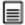 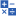 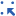 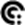 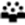 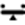 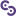  Literacy    Numeracy    ICT capability    Critical and creative thinking    Personal and social capability    Ethical understanding    Intercultural understanding Literacy    Numeracy    ICT capability    Critical and creative thinking    Personal and social capability    Ethical understanding    Intercultural understanding Literacy    Numeracy    ICT capability    Critical and creative thinking    Personal and social capability    Ethical understanding    Intercultural understanding Literacy    Numeracy    ICT capability    Critical and creative thinking    Personal and social capability    Ethical understanding    Intercultural understanding Literacy    Numeracy    ICT capability    Critical and creative thinking    Personal and social capability    Ethical understanding    Intercultural understanding Literacy    Numeracy    ICT capability    Critical and creative thinking    Personal and social capability    Ethical understanding    Intercultural understanding Literacy    Numeracy    ICT capability    Critical and creative thinking    Personal and social capability    Ethical understanding    Intercultural understanding Literacy    Numeracy    ICT capability    Critical and creative thinking    Personal and social capability    Ethical understanding    Intercultural understanding Literacy    Numeracy    ICT capability    Critical and creative thinking    Personal and social capability    Ethical understanding    Intercultural understanding Literacy    Numeracy    ICT capability    Critical and creative thinking    Personal and social capability    Ethical understanding    Intercultural understanding Literacy    Numeracy    ICT capability    Critical and creative thinking    Personal and social capability    Ethical understanding    Intercultural understandingTeaching and learningCross-curriculum priorities  Aboriginal and Torres Strait Islander histories and cultures    Asia and Australia’s engagement with Asia    Sustainability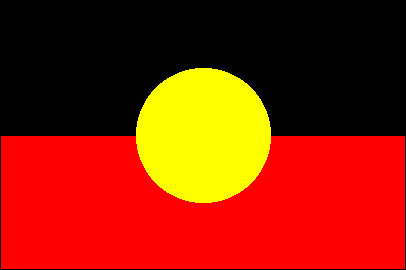 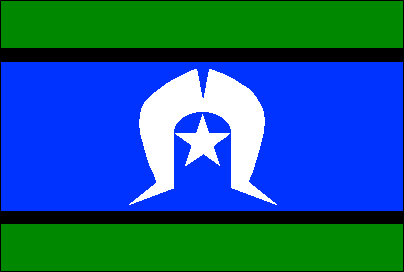 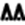 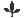 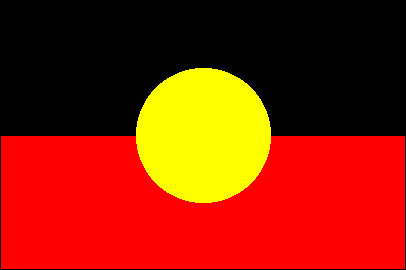 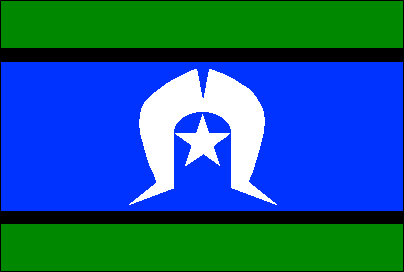  Aboriginal and Torres Strait Islander histories and cultures    Asia and Australia’s engagement with Asia    Sustainability Aboriginal and Torres Strait Islander histories and cultures    Asia and Australia’s engagement with Asia    Sustainability Aboriginal and Torres Strait Islander histories and cultures    Asia and Australia’s engagement with Asia    Sustainability Aboriginal and Torres Strait Islander histories and cultures    Asia and Australia’s engagement with Asia    Sustainability Aboriginal and Torres Strait Islander histories and cultures    Asia and Australia’s engagement with Asia    Sustainability Aboriginal and Torres Strait Islander histories and cultures    Asia and Australia’s engagement with Asia    Sustainability Aboriginal and Torres Strait Islander histories and cultures    Asia and Australia’s engagement with Asia    Sustainability Aboriginal and Torres Strait Islander histories and cultures    Asia and Australia’s engagement with Asia    Sustainability Aboriginal and Torres Strait Islander histories and cultures    Asia and Australia’s engagement with Asia    Sustainability Aboriginal and Torres Strait Islander histories and cultures    Asia and Australia’s engagement with Asia    Sustainability Aboriginal and Torres Strait Islander histories and cultures    Asia and Australia’s engagement with Asia    SustainabilityDevelop assessmentAssessmentThe Years 7 to 10 Languages: Australian Curriculum in Queensland — assessment and reporting advice and guidelines brings together advice about assessment, making judgments and reporting in a single document available from: www.qcaa.qld.edu.au/p-10/aciq/p-10-languages/year-7-languageswww.qcaa.qld.edu.au/p-10/aciq/p-10-languages/year-8-languages.Unit 1 — How do I express my self-identity?Unit 2 — What is friendship?Unit 3 — What’s for dinner?Unit 3 — What’s for dinner?Unit 3 — What’s for dinner?Unit 3 — What’s for dinner?Unit 4 — What is community?Unit 4 — What is community?Unit 4 — What is community?Unit 4 — What is community?Unit 4 — What is community?Unit 4 — What is community?Develop assessmentAssessmentThe Years 7 to 10 Languages: Australian Curriculum in Queensland — assessment and reporting advice and guidelines brings together advice about assessment, making judgments and reporting in a single document available from: www.qcaa.qld.edu.au/p-10/aciq/p-10-languages/year-7-languageswww.qcaa.qld.edu.au/p-10/aciq/p-10-languages/year-8-languages.Collection of workSkills assessed: Writing, ReflectingThe assessment will gather evidence of the student’s ability to:create a range of bilingual resources for the wider community and to assist their own and others’ language learningexplain the importance of shared understanding, discussing adjustments made as a result of reactions and responses to intercultural experienceexplain reasons for differences in a range of text types, including differences in text structure and language features.Collection of workSkills assessed: Listening, Reflecting, SpeakingThe assessment will gather evidence of the student’s ability to:plan, draft and present original informative texts, following models to link and sequence events and ideas using adverbscreate a range of bilingual resources for the wide community and to assist their own and others’ language learningdescribe the similarities and differences between German and English punctuation, including capitalisation, numbers (ordinals, decimals) and quotation marksidentify different aspects of the cultural dimension of learning and using German.Collection of workSkills assessed: Listening, Reflecting, SpeakingThe assessment will gather evidence of the student’s ability to:use written and spoken German to interact with teachers, peers and othersidentify and apply the German case system (nominative, accusative and dative) and name some grammatical terms and their functionsexplain how language use reflects cultural ideas, assumptions and perspectives.Collection of workSkills assessed: Listening, Reflecting, SpeakingThe assessment will gather evidence of the student’s ability to:use written and spoken German to interact with teachers, peers and othersidentify and apply the German case system (nominative, accusative and dative) and name some grammatical terms and their functionsexplain how language use reflects cultural ideas, assumptions and perspectives.Collection of workSkills assessed: Listening, Reflecting, SpeakingThe assessment will gather evidence of the student’s ability to:use written and spoken German to interact with teachers, peers and othersidentify and apply the German case system (nominative, accusative and dative) and name some grammatical terms and their functionsexplain how language use reflects cultural ideas, assumptions and perspectives.Collection of workSkills assessed: Listening, Reflecting, SpeakingThe assessment will gather evidence of the student’s ability to:use written and spoken German to interact with teachers, peers and othersidentify and apply the German case system (nominative, accusative and dative) and name some grammatical terms and their functionsexplain how language use reflects cultural ideas, assumptions and perspectives.Collection of workSkills assessed: Speaking, ReflectingThe assessment will gather evidence of the student’s ability to:plan, draft and present original informative texts, following models to link and sequence events and ideas using adverbs apply rules of pronunciation, rhythm, stress and intonation to a range of sentence types and words, including loan words from Englishgive examples of how language use varies according to audience, context and purpose.Collection of workSkills assessed: Speaking, ReflectingThe assessment will gather evidence of the student’s ability to:plan, draft and present original informative texts, following models to link and sequence events and ideas using adverbs apply rules of pronunciation, rhythm, stress and intonation to a range of sentence types and words, including loan words from Englishgive examples of how language use varies according to audience, context and purpose.Collection of workSkills assessed: Speaking, ReflectingThe assessment will gather evidence of the student’s ability to:plan, draft and present original informative texts, following models to link and sequence events and ideas using adverbs apply rules of pronunciation, rhythm, stress and intonation to a range of sentence types and words, including loan words from Englishgive examples of how language use varies according to audience, context and purpose.Collection of workSkills assessed: Speaking, ReflectingThe assessment will gather evidence of the student’s ability to:plan, draft and present original informative texts, following models to link and sequence events and ideas using adverbs apply rules of pronunciation, rhythm, stress and intonation to a range of sentence types and words, including loan words from Englishgive examples of how language use varies according to audience, context and purpose.Collection of workSkills assessed: Speaking, ReflectingThe assessment will gather evidence of the student’s ability to:plan, draft and present original informative texts, following models to link and sequence events and ideas using adverbs apply rules of pronunciation, rhythm, stress and intonation to a range of sentence types and words, including loan words from Englishgive examples of how language use varies according to audience, context and purpose.Collection of workSkills assessed: Speaking, ReflectingThe assessment will gather evidence of the student’s ability to:plan, draft and present original informative texts, following models to link and sequence events and ideas using adverbs apply rules of pronunciation, rhythm, stress and intonation to a range of sentence types and words, including loan words from Englishgive examples of how language use varies according to audience, context and purpose.Develop assessmentAssessmentThe Years 7 to 10 Languages: Australian Curriculum in Queensland — assessment and reporting advice and guidelines brings together advice about assessment, making judgments and reporting in a single document available from: www.qcaa.qld.edu.au/p-10/aciq/p-10-languages/year-7-languageswww.qcaa.qld.edu.au/p-10/aciq/p-10-languages/year-8-languages.Unit 5 — How do we celebrate community?Unit 6 — What’s in a time capsule?Unit 7 — What are memorable places?Unit 7 — What are memorable places?Unit 7 — What are memorable places?Unit 7 — What are memorable places?Unit 8 — What are oral traditions?Unit 8 — What are oral traditions?Unit 8 — What are oral traditions?Unit 8 — What are oral traditions?Unit 8 — What are oral traditions?Unit 8 — What are oral traditions?Develop assessmentAssessmentThe Years 7 to 10 Languages: Australian Curriculum in Queensland — assessment and reporting advice and guidelines brings together advice about assessment, making judgments and reporting in a single document available from: www.qcaa.qld.edu.au/p-10/aciq/p-10-languages/year-7-languageswww.qcaa.qld.edu.au/p-10/aciq/p-10-languages/year-8-languages.Collection of workSkills assessed: Speaking, ReflectingThe assessment will gather evidence of the student’s ability to:plan, draft and present original informative texts, following models to link and sequence events and ideas using adverbs apply rules of pronunciation, rhythm, stress and intonation to a range of sentence types and words, including loan words from Englishidentify different aspects of the cultural dimension of learning and using German.Collection of workSkills assessed: Reading, Speaking, ReflectingThe assessment will gather evidence of the student’s ability to:plan, draft and present original informative texts, following models to link and sequence events and ideas using adverbs apply rules of pronunciation, rhythm, stress and intonation to a range of sentence types and words, including loan words from Englishexplain the importance of shared understanding, discussing adjustments made as a result of reactions and responses to intercultural experience.Collection of workSkills assessed: Reading, Listening, Analysing, WritingThe assessment will gather evidence of the student’s ability to:obtain, summarise and evaluate information from a range of sourcesplan, draft and present original informative texts, following models to link and sequence events and ideas using adverbsdescribe the similarities and differences between German and English punctuation, including capitalisation, numbers (ordinals, decimals) and quotation marks.Collection of workSkills assessed: Reading, Listening, Analysing, WritingThe assessment will gather evidence of the student’s ability to:obtain, summarise and evaluate information from a range of sourcesplan, draft and present original informative texts, following models to link and sequence events and ideas using adverbsdescribe the similarities and differences between German and English punctuation, including capitalisation, numbers (ordinals, decimals) and quotation marks.Collection of workSkills assessed: Reading, Listening, Analysing, WritingThe assessment will gather evidence of the student’s ability to:obtain, summarise and evaluate information from a range of sourcesplan, draft and present original informative texts, following models to link and sequence events and ideas using adverbsdescribe the similarities and differences between German and English punctuation, including capitalisation, numbers (ordinals, decimals) and quotation marks.Collection of workSkills assessed: Reading, Listening, Analysing, WritingThe assessment will gather evidence of the student’s ability to:obtain, summarise and evaluate information from a range of sourcesplan, draft and present original informative texts, following models to link and sequence events and ideas using adverbsdescribe the similarities and differences between German and English punctuation, including capitalisation, numbers (ordinals, decimals) and quotation marks.Collection of workSkills assessed: Listening, Reflecting, Speaking The assessment will gather evidence of the student’s ability to:plan, draft and present original imaginative texts, following models to link and sequence events and ideas using adverbsinterpret and/or translate terms associated with the culture of German-speaking communities or their own culture, and explain specific values and traditions reflected in the languageexplain how language changes over time and identify reasons for change.Collection of workSkills assessed: Listening, Reflecting, Speaking The assessment will gather evidence of the student’s ability to:plan, draft and present original imaginative texts, following models to link and sequence events and ideas using adverbsinterpret and/or translate terms associated with the culture of German-speaking communities or their own culture, and explain specific values and traditions reflected in the languageexplain how language changes over time and identify reasons for change.Collection of workSkills assessed: Listening, Reflecting, Speaking The assessment will gather evidence of the student’s ability to:plan, draft and present original imaginative texts, following models to link and sequence events and ideas using adverbsinterpret and/or translate terms associated with the culture of German-speaking communities or their own culture, and explain specific values and traditions reflected in the languageexplain how language changes over time and identify reasons for change.Collection of workSkills assessed: Listening, Reflecting, Speaking The assessment will gather evidence of the student’s ability to:plan, draft and present original imaginative texts, following models to link and sequence events and ideas using adverbsinterpret and/or translate terms associated with the culture of German-speaking communities or their own culture, and explain specific values and traditions reflected in the languageexplain how language changes over time and identify reasons for change.Collection of workSkills assessed: Listening, Reflecting, Speaking The assessment will gather evidence of the student’s ability to:plan, draft and present original imaginative texts, following models to link and sequence events and ideas using adverbsinterpret and/or translate terms associated with the culture of German-speaking communities or their own culture, and explain specific values and traditions reflected in the languageexplain how language changes over time and identify reasons for change.Collection of workSkills assessed: Listening, Reflecting, Speaking The assessment will gather evidence of the student’s ability to:plan, draft and present original imaginative texts, following models to link and sequence events and ideas using adverbsinterpret and/or translate terms associated with the culture of German-speaking communities or their own culture, and explain specific values and traditions reflected in the languageexplain how language changes over time and identify reasons for change.Develop assessmentAssessmentThe Years 7 to 10 Languages: Australian Curriculum in Queensland — assessment and reporting advice and guidelines brings together advice about assessment, making judgments and reporting in a single document available from: www.qcaa.qld.edu.au/p-10/aciq/p-10-languages/year-7-languageswww.qcaa.qld.edu.au/p-10/aciq/p-10-languages/year-8-languages.All unit assessment tasks provide evidence of student learning and provide opportunities for teachers to make judgments about whether students have met the Australian Curriculum: Languages — German Years 7 and 8 Achievement Standard.All unit assessment tasks provide evidence of student learning and provide opportunities for teachers to make judgments about whether students have met the Australian Curriculum: Languages — German Years 7 and 8 Achievement Standard.All unit assessment tasks provide evidence of student learning and provide opportunities for teachers to make judgments about whether students have met the Australian Curriculum: Languages — German Years 7 and 8 Achievement Standard.All unit assessment tasks provide evidence of student learning and provide opportunities for teachers to make judgments about whether students have met the Australian Curriculum: Languages — German Years 7 and 8 Achievement Standard.All unit assessment tasks provide evidence of student learning and provide opportunities for teachers to make judgments about whether students have met the Australian Curriculum: Languages — German Years 7 and 8 Achievement Standard.All unit assessment tasks provide evidence of student learning and provide opportunities for teachers to make judgments about whether students have met the Australian Curriculum: Languages — German Years 7 and 8 Achievement Standard.All unit assessment tasks provide evidence of student learning and provide opportunities for teachers to make judgments about whether students have met the Australian Curriculum: Languages — German Years 7 and 8 Achievement Standard.All unit assessment tasks provide evidence of student learning and provide opportunities for teachers to make judgments about whether students have met the Australian Curriculum: Languages — German Years 7 and 8 Achievement Standard.All unit assessment tasks provide evidence of student learning and provide opportunities for teachers to make judgments about whether students have met the Australian Curriculum: Languages — German Years 7 and 8 Achievement Standard.All unit assessment tasks provide evidence of student learning and provide opportunities for teachers to make judgments about whether students have met the Australian Curriculum: Languages — German Years 7 and 8 Achievement Standard.All unit assessment tasks provide evidence of student learning and provide opportunities for teachers to make judgments about whether students have met the Australian Curriculum: Languages — German Years 7 and 8 Achievement Standard.All unit assessment tasks provide evidence of student learning and provide opportunities for teachers to make judgments about whether students have met the Australian Curriculum: Languages — German Years 7 and 8 Achievement Standard.Make judgments 
and use feedbackConsistency of teacher judgmentsIdentify opportunities to moderate samples of student work at a school or cluster level to reach consensus and consistency.Identify opportunities to moderate samples of student work at a school or cluster level to reach consensus and consistency.Identify opportunities to moderate samples of student work at a school or cluster level to reach consensus and consistency.Identify opportunities to moderate samples of student work at a school or cluster level to reach consensus and consistency.Identify opportunities to moderate samples of student work at a school or cluster level to reach consensus and consistency.Identify opportunities to moderate samples of student work at a school or cluster level to reach consensus and consistency.Identify opportunities to moderate samples of student work at a school or cluster level to reach consensus and consistency.Identify opportunities to moderate samples of student work at a school or cluster level to reach consensus and consistency.Identify opportunities to moderate samples of student work at a school or cluster level to reach consensus and consistency.Identify opportunities to moderate samples of student work at a school or cluster level to reach consensus and consistency.Identify opportunities to moderate samples of student work at a school or cluster level to reach consensus and consistency.Identify opportunities to moderate samples of student work at a school or cluster level to reach consensus and consistency.